ПРОЕКТВ соответствии с Федеральным законом от 30.03.1999 № 52-ФЗ 
«О санитарно-эпидемиологическом благополучии населения» (Собрание законодательства Российской Федерации, 1999, № 14, ст. 1650; 2020, № 29, 
ст. 4504) и постановлением Правительства Российской Федерации от 24.07.2000              № 554 «Об утверждении Положения о государственной санитарно-эпидемиологической службе Российской Федерации и Положения
о государственном санитарно-эпидемиологическом нормировании» (Собрание законодательства Российской Федерации, 2000, № 31, ст. 3295; 2005, № 39,                        ст. 3953) п о с т а н о в л я ю:1. Утвердить санитарные правила СП 2.1.      -21 «Зоны санитарной охраны поверхностных источников питьевого водоснабжения г. Москвы» (приложение).2. Установить срок действия санитарных правил СП 2.1.           -21 «Зоны санитарной охраны поверхностных источников питьевого водоснабжения г. Москвы» с 01.01.2022 до 01.01.2028.3. Признать утратившими силу с 01.01.2022:постановление Главного государственного санитарного врача Российской Федерации от 30.04.2010 № 45 «Об утверждении СП 2.1.4.2625-10» (зарегистрировано Минюстом России 18.06.2010, регистрационный № 17592); постановление Главного государственного санитарного врача Российской Федерации от 16.01.2019 № 1 «О внесении изменений в постановление Главного государственного санитарного врача Российской Федерации от 30.04.2010 № 45 «Об утверждении СП 2.1.4.2625-10» (Зарегистрировано в Минюсте России 11.02.2019 N 53744);постановление Главного государственного санитарного врача Российской Федерации от 30.12.2020 № 45 «О внесении изменений в санитарно-эпидемиологические правила СП 2.1.4.2625-10 «Зоны санитарной охраны источников питьевого водоснабжения г. Москвы», утвержденные постановлением Главного государственного санитарного врача Российской Федерации от 30.04.2010 № 45» (Зарегистрировано в Минюсте России 30.12.2020 N 61934).А.Ю. ПоповаПриложениеУТВЕРЖДЕНЫпостановлением Главногогосударственного санитарноговрача Российской Федерацииот              2021 № Санитарные правила СП 2.1.          -21 «Зоны санитарной охраны поверхностных источников питьевого водоснабжения г. Москвы»I. Общие положения1. Настоящие санитарные правила определяют санитарно-эпидемиологические требования к организации и санитарному режиму территории и акватории зон санитарной охраны (далее – ЗСО) поверхностных источников питьевого водоснабжения г. Москвы (далее – Московского водопровода). На основании данных санитарных правил «Проект ЗСО Московского водопровода» разрабатывается в соответствии с частью 1 статьи 7 Водного кодекса Российской Федерации (Собрание законодательства Российской Федерации, 2006, N 23, ст. 2381; 2018, N 32, ст. 5135) участниками водных отношений (субъекты Российской Федерации, муниципальные образования, физические лица, юридические лица), в том числе применительно к территориям отдельных субъектов Российской Федерации и муниципальных образований по согласованию с уполномоченным органом исполнительной власти субъекта Российской Федерации – города федерального значения Москвы.2. Проект ЗСО Московского водопровода включает:а) определение границ зоны и составляющих ее поясов. В проекте ЗСО определение границ зоны осуществляется на основании расчетов либо данных о рельефе местности (цифровых ортофотопланов, цифровых моделей рельефа и иных данных);б) программу санитарно-противоэпидемических мероприятий по улучшению санитарного состояния территории и акватории ЗСО и предупреждению загрязнения источника;в) правила и режим хозяйственного использования территории поясов ЗСО.3. Проект ЗСО Московского водопровода с программой санитарно-противоэпидемических мероприятий согласовывается, утверждается и реализуется в порядке, установленном законодательством Российской Федерации с учетом расположения поверхностных источников водоснабжения (далее – водоисточников) на территории четырех субъектов Российской Федерации: город Москва, Московская, Смоленская, Тверская области.4. Для подземных источников питьевого и хозяйственно-бытового водоснабжения г. Москвы зоны санитарной охраны устанавливаются в соответствии с законодательством Российской Федерации.В границах ЗСО подземных источников питьевого водоснабжения должны соблюдаться особые условия использования земельных участков и участков акваторий в соответствии с законодательством Российской Федерации.5. Основной целью организации ЗСО является охрана от загрязнения и истощения источников централизованного питьевого водоснабжения, водопроводных сооружений и окружающей их территории, влияющей на санитарный режим источника водоснабжения, а также обеспечение безопасности функционирования системы забора (изъятия), подготовки, хранения и транспортировки воды, включающей в себя водозаборные сооружения поверхностных вод, насосные станции, станции водоподготовки, регулирующие водопроводные узлы, гидроузлы, каналы и трубопроводы, подводящие воду от водозабора к станции водоподготовки (водоводы 1 подъема).6. Поверхностный источник водоснабжения Московского городского водопровода представляет собой многоуровневую гидротехническую систему второго порядка, состоящую из гидротехнических систем первого порядка, тесно взаимодействующих между собой по гидрологическим, гидрохимическим и гидробиологическим факторам.7. Особенности ЗСО источника водоснабжения Московского городского водопровода, санитарно-противоэпидемические мероприятия на его территории и акватории определяются:- большой мощностью водопровода, достигающей 75,7 м3/с (около 7 млн. м3/сут.);- географическим положением и большими размерами территории водосбора (Смоленско-Московская гряда Средне-Русской возвышенности, характеризующаяся густой гидрографической сетью и малой мощностью естественных водотоков);- административным делением и социально-экономическими условиями территории расположения источника водоснабжения (территория четырех субъектов Российской Федерации: г. Москва, Смоленской, Тверской и Московской областей, значительно различающихся по демографическим показателям, а также степени и характеру хозяйственного освоения);- политическим, экономическим и стратегическим значением объекта водоснабжения - Московской городской агломерации.8. Территория ЗСО относится к зоне ограниченного хозяйственного и градостроительного освоения, где не допускается размещение и развитие промышленного и крупного сельскохозяйственного производства, а развитие населенных мест и размещение новых объектов гражданского строительства ограничивается ассимиляционной способностью почв и водных объектов (их способностью к самоочищению).9. Территория ЗСО делится на участки, подчиняющиеся структуре гидротехнических систем, входящих в состав источника Московского водопровода.10. Основой расчета размеров ЗСО является обеспечение качества воды, соответствующего гигиеническим требованиям к воде источников централизованного питьевого водоснабжения, в замыкающих створах (гидроузлах) каждой гидротехнической системы первого порядка.11. Настоящие санитарные правила являются обязательными для исполнения органами исполнительной власти субъектов Российской Федерации, органами местного самоуправления, юридическими лицами и гражданами, в том числе индивидуальными предпринимателями (далее - хозяйствующие субъекты).Граждане, индивидуальные предприниматели, юридические лица независимо от их организационно-правовой формы и формы собственности, в том числе собственники, владельцы земельных участков, объектов и хозяйствующие субъекты, оказывающие (или могущие оказать) отрицательное влияние на качество воды источников питьевого водоснабжения, несут ответственность за невыполнение санитарно-противоэпидемических мероприятий на территории и акватории зон санитарной охраны.12. Государственный санитарно-эпидемиологический надзор за соблюдением режима ЗСО, за выполнением предусмотренных санитарно-противоэпидемических мероприятий, а также контроль качества воды источников водоснабжения осуществляется в пределах:1А пояса ЗСО станций водоподготовки и 1 пояса гидроузлов – органами, осуществляющими государственный санитарно-эпидемиологический надзор в г. Москве;1Б пояса ЗСО станций водоподготовки – органами, осуществляющими государственный санитарно-эпидемиологический надзор в г. Москве, Московской области по территориальному принципу;2 пояса ЗСО станции водоподготовки и 2 пояса ЗСО гидроузлов - органами, осуществляющими государственный санитарно-эпидемиологический надзор в г. Москве, Московской, Тверской и Смоленской областях по территориальному принципу.II. Схема ЗСО и составляющих ее поясов13.1. ЗСО организуется для каждой станции водоподготовки и каждого гидроузла гидротехнической системы 1 порядка.13.2. ЗСО станции водоподготовки состоит из 1А и 1Б поясов (строгого режима) и второго пояса (ограничений).13.2.1. 1А, 1Б и второй пояса ЗСО организуются для станций водоподготовки:- Восточной,- Северной,- Рублевской,- Западной.13.2.2. 1А пояс ЗСО станции водоподготовки (строгого режима) включает территорию и акваторию расположения водозаборов, каналов, водоводов 1 подъема, подводящих воду от водозаборов к станциям водоподготовки, территорию станций водоподготовки, регулирующих водопроводных узлов (РВУ) и водопроводных насосных станций, площадок расположения всех водопроводных сооружений, сооружений гидроузлов и каналов, подводящих воду от водозаборов к площадкам водоочистных сооружений, где исключается всякая деятельность, не связанная с нуждами водопровода, в том числе и мероприятия по обезвреживанию осадков сооружений водоподготовки.Назначение 1А пояса ЗСО станции водоподготовки - защита места водозабора, водозаборных, водопроводных и гидротехнических сооружений от случайного или умышленного загрязнения и повреждения.13.2.3. 1Б пояс ЗСО станции водоподготовки (строгого режима) включает часть акватории источника водоснабжения, притоков первого порядка и их прибрежных территорий в пределах, обеспечивающих постоянство состава воды в месте водозабора, и территорию вокруг станций водоподготовки.Назначение 1Б пояса ЗСО станции водоподготовки - защита акватории источника и прибрежной территории от антропогенного воздействия, оказывающего неблагоприятное влияние на постоянство состава воды у места водозабора.13.2.4. Второй пояс (пояс ограничений) ЗСО станции водоподготовки включает акваторию источника водоснабжения и территорию первого склона, обращенного в сторону источника водоснабжения, которая простирается по берегам водохранилищ, основных водотоков, а также по берегам притоков первого порядка.Основными водотоками в ЗСО станций водоподготовки являются: р. Клязьма (от створа у деревни Клушино до впадения в Клязьминское водохранилище), р. Уча (от створа у деревни Сухарево до впадения в Пяловское водохранилище), а также участки Канала им. Москвы, соединяющие Иваньковское водохранилище с рекой Москвой.Назначение второго пояса ЗСО станции водоподготовки - защита источника водоснабжения от биологического и химического загрязнения, поступающего с поверхностным и подземным стоком и с судов, находящихся в акватории пояса, а также обеспечение процессов самоочищения воды от имеющегося биологического загрязнения.13.3. ЗСО гидроузла состоит из 1 пояса (строгого режима) и 2 пояса (ограничений).13.3.1. Первый и второй пояса ЗСО организуются для гидроузлов:- Можайского,- Верхне-Рузского,- Рузского,- Озернинского,- Истринского,- Кармановского,- Зубцовского,- Иваньковского, а также для- каналов Гжать - Яуза и Яуза - Руза.13.3.2. Первый пояс ЗСО гидроузла (строгого режима) включает территорию гидротехнических сооружений и акваторию водохранилища перед плотиной гидроузла, где исключается всякая деятельность, не связанная с нуждами гидроузла.13.3.3. Назначение 1 пояса ЗСО гидроузла - защита акватории источника и прибрежной территории от антропогенного воздействия, оказывающего неблагоприятное влияние на постоянство состава воды у плотины гидроузла, а также гидротехнических сооружений от случайного или умышленного повреждения.13.3.4. Второй пояс ЗСО гидроузла (пояс ограничений) включает акваторию источника водоснабжения и территорию первого склона, обращенного в сторону источника водоснабжения, которая простирается по берегам водохранилищ, основных водотоков, а также по берегам притоков первого порядка, входящих в гидротехническую систему.Основными водотоками в ЗСО гидроузлов являются: р. Москва, р. Озерна, р. Вазуза, р. Гжать, р. Руза (от створа Рузского гидроузла до устья), р. Истра, р. Малая Истра, р. Касня.Назначение второго пояса ЗСО гидроузлов - защита источника водоснабжения от биологического и химического загрязнения, поступающего с поверхностным и подземным стоком и с судов, находящихся в акватории пояса, а также обеспечение процессов самоочищения воды от имеющегося биологического загрязнения.3. Границы поясов ЗСО14.1. Границы 1А пояса ЗСО станций водоподготовки.14.1.1. В 1А пояс ЗСО Восточной станции водоподготовки включаются:- вся акватория Учинского водохранилища и водопроводного канала от Учинского водохранилища до Восточной станции водоподготовки;- территория Восточной станции водоподготовки, территория насосной станции 1-го подъема с регулятором, водоприемником и ковшом в пределах ограждений;- полоса шириной 150 метров от уреза воды при нормальном подпорном уровне по всему Учинскому водохранилищу;- полоса шириной 100 метров от бровки канала и ковша вдоль открытой части водопроводного канала от Учинского водохранилища до Восточной станции водоподготовки и шириной 50 метров от оси канала в закрытой его части;- территория по трассе водоводов 1-го подъема в пределах полосы отвода, но не менее 10 метров в каждую сторону от оси крайнего водовода;- лесной массив, лежащий к югу от Учинского водохранилища и включающий в себя территорию 82, 85, 90, 95, 100, 101, 102 кварталов Учинского лесничества.14.1.2. В 1А пояс ЗСО Северной станции водоподготовки включаются:- территория Северной станции водоподготовки в пределах ограждения;- территория насосной станции 1-го подъема, расположенной на южном берегу Клязьминского водохранилища к западу от д. Терпигорьево в пределах ограждения, а также акватория Клязьминского водохранилища радиусом 150 метров от территории насосной станции;- территория насосной станции 1 подъема, расположенной на южном берегу Учинского водохранилища в пределах ограждения;- территория по трассе водоводов 1-го подъема в пределах полосы отвода, но не менее 10 метров в каждую сторону от оси крайнего водовода.14.1.3. В 1А пояс ЗСО Рублевской станции водоподготовки включаются:- территория Рублевской станции водоподготовки, территория насосной станции 1-го подъема с водоприемником и ковшом в пределах ограждений;-объекты капитального строительства рублевского гидроузла и территория в пределах ограждения;- вся акватория реки Москвы в пределах 200 метров выше по течению и 100 метров ниже по течению от ограждения Рублевской станции водоподготовки и соответствующая ей полоса левого берега шириной 100 метров от уреза воды;- территория по трассе водоводов 1-го подъема в пределах полосы отвода, но не менее 10 метров от оси крайнего водовода в обе стороны.14.1.4. В 1А пояс ЗСО Западной станций водоподготовки включается:- территория Западной станции водоподготовки в пределах ограждения;- территория насосной станции 1-го подъема в пределах ограждения;- акватория реки Москвы между створами, удаленными на расстоянии не менее 200 метров выше по течению и не менее 100 метров ниже по течению от ограждения водозабора Западной станции водоподготовки и соответствующая ей полоса левого берега шириной не менее100 метров от уреза воды;- территория по трассе водоводов 1-го подъема в пределах полосы отвода, но не менее 10 метров от оси крайнего водовода в обе стороны.14.1.5. В 1 А пояс регулирующих водопроводных узлов входит территория в пределах ограждения регулирующих водопроводных узлов.14.2. Границы 1Б пояса ЗСО станций водоподготовки.14.2.1. В 1Б пояс ЗСО Восточной станции водоподготовки включаются:- смежная с 1А поясом ЗСО территория вокруг Восточной станции водоподготовки, ковша и насосной станции 1-го подъема с регулятором и водоприемником шириной 100 метров;- смежная с 1А поясом ЗСО территория вокруг Учинского водохранилища в следующих границах: от Акуловской плотины в северо-восточном направлении до восточной части 101 квартала Тишковского лесничества ГУ "Спецлесхоз "Учинский". Далее граница идет по территории следующих кварталов Тишковского лесничества: 95, 90, 85, 91, 86, 78, 77, 76, 69, 67. От 67 квартала граница идет по территории 66 квартала западнее д. Степаньково Пушкинского района и сопредельного с ней дачного поселка через высоты 177,3; 177,7, по южной части 61 квартала Тишковского лесничества. Далее - по западной границе 59 квартала Тишковского лесопарка, южнее поселков "Пестовские дачи" и СКО "Тишково"; огибая последние, проходит по северному борту безымянного оврага; пересекает овраг южнее турлагеря и дома рыбака; далее - по территории 45 и 48 кварталов Тишковского лесопарка подходит к берегу Пестовского водохранилища на 500 м западнее одноименной плотины.На южном берегу Пестовского водохранилища граница идет на расстоянии 500 метров от Пестовской плотины вдоль восточной границы пансионата "Пестово", далее по южной и западной границе земель ФГУП "Совхоз им. Тимирязева", огибает территорию садового товарищества "Водопроводчик" с северной, восточной и западной сторон и далее на юг, вдоль технологической автодороги Акуловского гидроузла, по западной стороне 8 и 13 кварталов Учинского лесничества выходит к Пяловскому водохранилищу. На южном берегу Пяловского водохранилища граница идет через д. Пруссы вдоль северной границы территории пансионата «Пялово», через 23 квартал Учинского лесничества, вдоль северной границы д. Манюхино, по землепользованию ФГУП "Совхоз им. Тимирязева" через высоты 172,2 - 169,1, 170,8 - 169,2 по территории 64 квартала Учинского лесничества и далее подходит к границе 1А пояса ЗСО водопроводного канала.14.2.2. В 1Б пояс ЗСО Северной станции водоподготовки включаются:- смежная с границей 1А пояса ЗСО территория вокруг Северной станции водоподготовки к югу и востоку шириной 100 метров;- полоса шириной 200 метров по периметру ограждения насосной станции 1 подъема, расположенной на южном берегу Клязьминского водохранилища к западу от д. Терпигорьево, и прибрежная полоса протяженностью по берегу водохранилища 400 метров на северо-восток и юго-запад, шириной 100 м от уреза воды при нормальном подпорном уровне.14.2.3. В 1Б пояс ЗСО Рублевской, Западной станций водоподготовки включаются:- акватория реки Москвы от плотины в с. Петрово-Дальнее до северной границы п. Рублево и полоса шириной 100 метров по обоим берегам;- вся территория полуострова Староречье с заливом и протоками и вся территория Лохинского острова в его естественных границах, а также акватория стариц, их окаймляющих;- овраг и полоса 100 метров от его склонов по левому берегу реки Москвы, выше нового водозабора Рублевской станции водоподготовки;- прибрежные полосы р. Москва ниже Рублевской станции водоподготовки протяженностью 1000 метров: на участках правого крутого террасированного берега - нижняя надпойменная терраса, склоны, и полоса верхней надпойменной террасы шириной 10 - 15 метров от обрыва, на участках левого пологого берега - полоса шириной 100 метров от уреза воды;- территория п. Рублево в пределах красных линий, территория к юго-востоку от станции водоподготовки с включением части 7-го квартала Серебряноборского лесничества и территория шириной 100 метров к северу от больницы в 7 квартале, включая часть 7, 8 и 4 кварталов Серебряноборского лесничества;- акватория и береговая полоса р. Липки от верховья нижнего пруда до устья шириной 50 метров, включая крутые склоны поймы по каждому берегу;- смежная с границей 1А пояса ЗСО полоса берега излучины реки Москвы напротив водозабора Западной станции водоподготовки шириной 400 метров;- акватория и береговая полоса р. Сомынки от створа Поселкового пруда в 50 метрах выше плотины до устья в пределах естественных границ поймы р. Сомынки, включая крутые склоны поймы;- акватория и прибрежная полоса ручья Скабельцын в пределах естественных границ поймы;- акватория и береговая полоса р. Медвенки от моста на Красногорском шоссе до устья реки в пределах естественных границ поймы, включая крутые склоны поймы;- акватория и береговая полоса р. Чаченки от верховья Ромашковского пруда до устья в пределах естественных границ поймы, но не менее 20 метров и не более 50 метров от уреза воды;- акватория и береговая полоса безымянного ручья, впадающего в р. Москву выше водозабора Рублевской станции водоподготовки в пределах естественных границ поймы, плюс полоса в 50 метров в каждую сторону от внешнего края поймы.Территория по трассе водоводов 1 подъемов в пределах полосы отвода, но не менее 10 м в каждую сторону от оси крайнего водовода.14.2.4. Корректировка границ 1 Б пояса ЗСО станций водоподготовки осуществляется при условии ее обоснования в проекте ЗСО с учетом фактического состояния качества воды источника водоснабжения и качества почвы в границах 1 Б пояса ЗСО и выполнения содержащихся в проекте ЗСО мероприятий, обеспечивающих качество воды источника питьевого водоснабжения в соответствии с гигиеническими нормативами.14.3. Границы первого пояса ЗСО гидроузлов Москворецкой и Вазузской водных систем.В 1 пояс ЗСО гидроузлов включаются:– объекты капитального строительства и территория Можайского, Верхне-Рузского, Рузского, Озернинского, Истринского, Кармановского, Зубцовского и Иваньковского гидроузлов в пределах ограждения сооружений, а также береговая полоса шириной 150 м вверх от гидроузла и по акватории водохранилищ от плотин гидроузлов;– территория шириной 50 м в каждую сторону от оси каналов Гжать - Яуза и Яуза – Руза.».14.4. Границы второго пояса ЗСО станций водоподготовки и гидроузлов.14.4.1. Верхняя граница 2 пояса ЗСО по акватории источника водоснабжения должна быть удалена вверх по течению от плотины гидроузла на расстояние, чтобы время для пробега по основному водотоку, притокам первого порядка и акватории водохранилища до плотины гидроузла было не менее 5 суток (при расходе воды 95% обеспеченности), но не далее створа плотины вышележащего гидроузла.14.4.2. Нижняя граница соответствует створу водозабора или гидроузла.14.4.3. Боковые границы устанавливаются не только по берегам основного водотока или водохранилища, входящих в гидротехнические системы (далее - ГТС), но и по берегам впадающих в них притоков первого порядка.Боковые границы 2 пояса ЗСО водозабора или гидроузла должны проходить от уреза воды при нормальном подпорном уровне для водохранилищ и при летне-осенней межени для основных водотоков и притоков первого порядка на расстоянии:а) при равнинном рельефе местности - не менее 500 м;б) при холмистом рельефе местности - по вершинам первого склона, обращенного в сторону источника водоснабжения.4. Основные мероприятия на территории и акватории ЗСО15.1. Мероприятия по 1А поясу ЗСО станций водоподготовки15.1.1. В границах территории и акватории 1А пояса ЗСО станций водоподготовки допускается только деятельность, связанная с забором, подготовкой, хранением и подачей питьевой воды.Не допускаются все виды нового строительства и хозяйственной деятельности, не имеющие непосредственного отношения к эксплуатации, реконструкции и расширению водопроводных сооружений, в том числе прокладка трубопроводов различного назначения, объектов постоянного хранения и переработки твердых промышленных отходов (осадков очистных сооружений водопровода), размещение жилых и хозяйственно-бытовых зданий, рекреационных сооружений, проживание людей.Размещение и реконструкция линейных объектов федерального, регионального и местного значения осуществляется на территории 1 А пояса водоводов 1 подъема и водопроводных каналов при условии выполнения содержащихся в проекте ЗСО мероприятий по предупреждению загрязнения воды источника водоснабжения. В случае размещения и реконструкции автомобильных дорог должно быть обеспечено наличие водоотвода поверхностного стока с дорожного полотна с последующей его очисткой на локальных очистных сооружениях в соответствии с гигиеническими нормативами.15.1.2. Территория 1А пояса ЗСО станций водоподготовки должна быть спланирована для отвода поверхностного стока за ее пределы, озеленена, ограждена и обеспечена охраной. Дороги и пешеходные дорожки к сооружениям должны иметь твердое покрытие. Допускается отсутствие ограждения территории по трассе водоводов 1 подъема и водопроводных каналов в закрытой части.15.1.3. В акватории 1А пояса ЗСО станций водоподготовки не допускается спуск любых сточных вод, в том числе сточных вод водного транспорта, а также купание, стирка белья, водопой скота, рыбная ловля и другие виды водопользования, оказывающие влияние на качество воды.15.1.4. Акватория 1А пояса ЗСО станций водоподготовки ограждается буями и другими предупредительными знаками. На судоходных участках водных объектов над водоприемниками водозаборов должны устанавливаться бакены с освещением.15.1.5. Водопроводные сооружения оборудуются с учетом предотвращения возможности загрязнения питьевой воды.15.2. Мероприятия по 1Б поясу ЗСО станций водоподготовки15.2.1. На территории 1Б пояса ЗСО станций водоподготовки запрещаются все виды нового строительства. Не допускаются виды хозяйственной и иной деятельности, приводящие к микробному и химическому загрязнению почвы, грунтовых вод и воды источника, включая притоки первого порядка, в том числе ведение животноводства, применение ядохимикатов, размещение общественных гаражей и ангаров, складов, общественных пляжей.В акватории 1Б пояса станций водоподготовки не допускается базирование и эксплуатация судов моторного и парусного флота, в том числе водных мотоциклов, кроме случаев проведения надзорных и инспекционных проверок уполномоченными органами.Размещение и реконструкция линейных объектов федерального, регионального и местного значения осуществляется при условии выполнения содержащихся в проекте ЗСО мероприятий по предупреждению загрязнения источника водоснабжения. В случае размещения и реконструкции автомобильных дорог должно быть обеспечено наличие водоотвода поверхностного стока с дорожного полотна с последующей его очисткой на локальных очистных сооружениях в соответствии с гигиеническими нормативами.15.2.2. Реконструкция существующих объектов допускается при условии снижения неблагоприятного влияния реконструируемого объекта на источник водоснабжения за счет уменьшения плотности заселения и повышения уровня благоустройства при соблюдении следующих требований:- здания должны быть канализованы с отводом стоков на очистные сооружения, расположенные за пределами 1А и 1Б пояса ЗСО станций водоподготовки с учетом санитарного режима на территории второго пояса;- не допускается спуск любых сточных вод, в том числе ливневых, в акваторию источника водоснабжения;- сооружение заборов вдоль границ земельных участков и прибрежной полосы с целью сохранения природных условий подземного стока должно вестись на столбчатом фундаменте;- при производстве работ по реконструкции стоянку специализированных машин, оборудования и вспомогательной техники, а также складирование строительных материалов и строительного мусора необходимо располагать за пределами 1Б пояса ЗСО станций водоподготовки;- обеспечение своевременного вывоза ТБО за пределы 1Б пояса ЗСО станций водоподготовки.15.2.3. При невозможности присоединения реконструируемых отдельных владений к централизованной канализации, определяемого техническими условиями на подключение к существующим или проектируемым канализационным сетям, допускается сбор бытовых сточных вод после локальных очистных сооружений в герметичный выгреб при условии обеспечения регулярного вывоза отходов автотранспортом спецавтохозяйства.15.2.4. На территории 1Б пояса ЗСО станций водоподготовки допускается устройство набережных, строительство берегоукреплений и иные работы по благоустройству прибрежных территорий, при условии отсутствия отрицательного влияния на качество воды источника питьевого водоснабжения.15.2.5. Реконструкция объектов, расположенных на территории 1Б пояса ЗСО станции водоподготовки производится с учетом выполнения гражданами, индивидуальными предпринимателями и юридическими лицами необходимых санитарно-противоэпидемических мероприятий, в том числе по отведению сточных вод, для предотвращения отрицательного влияния на качество воды источника питьевого водоснабжения.15.3. Мероприятия по первому поясу ЗСО гидроузлов15.3.1. В границах территории и акватории 1 пояса ЗСО гидроузлов не допускаются все виды строительства и хозяйственной деятельности, не имеющие непосредственного отношения к эксплуатации, реконструкции и расширению гидротехнических сооружений, в том числе прокладка трубопроводов различного назначения, объектов постоянного хранения и переработки твердых промышленных отходов, размещение жилых и хозяйственно-бытовых зданий, рекреационных сооружений, проживание людей.Размещение и реконструкция линейных объектов федерального, регионального и местного значения осуществляется при условии выполнения содержащихся в проекте ЗСО мероприятий по предупреждению загрязнения источника водоснабжения. В случае размещения и реконструкции автомобильных дорог должно быть обеспечено наличие водоотвода поверхностного стока с дорожного полотна с последующей его очисткой на локальных очистных сооружениях в соответствии с гигиеническими нормативами.15.3.2. Территория 1 пояса ЗСО гидроузлов должна быть спланирована для отвода поверхностного стока за ее пределы, озеленена, ограждена.В акватории 1 пояса ЗСО гидроузлов не допускается спуск любых сточных вод, в том числе сточных вод водного транспорта, а также купание, стирка белья, водопой скота, рыбная ловля и другие виды водопользования, оказывающие влияние на качество воды.15.4. Мероприятия по второму поясу ЗСО станций водоподготовки и гидроузлов15.4.1. При разработке документов регионального планирования норматив летней рекреационной нагрузки на территории 2 пояса ЗСО гидроузлов не должен превышать (в тыс. человек на 1 кв. км) по Истринской ГТС - 80, по Можайской ГТС - 80, Рузско-Озернинской ГТС - 70, Иваньковской ГТС - 200, по водораздельным водохранилищам канала им. Москвы - 150, Вазузской ГТС - 80.15.4.2. При разработке проектов региональной планировки, генпланов поселений, предоставлении земельных участков для нового строительства жилых, промышленных и сельскохозяйственных объектов, а также при реконструкции существующих объектов в пределах территории ЗСО следует учитывать ограничения плотности застройки и заселения, а также повышения уровня благоустройства поселений, с целью предотвращения отрицательного влияния на качество воды источников питьевого водоснабжения.15.4.3. При отводе участков под строительство учреждений отдыха (пансионаты, загородные базы и др.) следует исходить из плотности отдыхающих на территории предприятий не более 15 - 20 чел. на 1 га земельного участка для организации отдыха.15.4.4. Предоставление земельных участков под строительство и реконструкцию объектов на территории 2 пояса ЗСО станций водоподготовки и гидроузлов производится с учетом выполнения гражданами, индивидуальными предпринимателями и юридическими лицами необходимых санитарно-противоэпидемических мероприятий, в том числе по отведению сточных вод, для предотвращения отрицательного влияния на качество воды источника питьевого водоснабжения.15.4.5. Не допускается размещение земельных участков под дачное, садово-огородное, индивидуальное жилищное строительство, очистных сооружений канализации, автозаправочных станций (АЗС) легковых автомобилей на расстоянии менее 100 метров от уреза воды источника питьевого водоснабжения при нормальном подпорном уровне для водохранилищ и при летне-осенней межени для основных водотоков и притоков первого порядка. При строительстве и реконструкции объектов отдыха и спорта необходимо соблюдать требование, чтобы все строения располагались на расстоянии не менее 100 метров от уреза воды. В зонах рекреации в полосе 100 м от уреза воды не допускается капитальная застройка; допускается установка малых архитектурных форм.15.4.6. На территории 2 пояса ЗСО станций водоподготовки и гидроузлов не допускается размещение объектов, обуславливающих опасность химического и микробного загрязнения почвы, грунтовых вод и воды источника водоснабжения:- кладбищ, скотомогильников (на существующих кладбищах не допускается расширение территории; разрешается захоронение в родственные могилы в соответствии с санитарными правилами и нормами по размещению, устройству и содержанию кладбищ, зданий и сооружений похоронного назначения);- складов горюче-смазочных материалов, ядохимикатов, минеральных удобрений;- накопителей промстоков, шламохранилищ, полигонов и накопителей твердых промышленных отходов (ТПО) и полигонов твердых бытовых отходов (ТБО);- полей ассенизации, полей фильтрации, земледельческих полей орошения, полей подземной фильтрации;- животноводческих и птицеводческих комплексов, ферм, силосных траншей и навозохранилищ;- применение пестицидов, органических и минеральных удобрений;- изменение технологии действующих предприятий, связанное с увеличением техногенной нагрузки на источник водоснабжения;- на территории шириной не менее 500 м от уреза воды не допускаются сплошные рубки леса, выполняющего функции защиты природных и иных объектов, за исключением:рубок, проводимых в целях ухода за лесными насаждениями;рубок в случаях, если выборочные рубки не обеспечивают замену лесных насаждений, утрачивающих свои средообразующие, водоохранные, санитарно-гигиенические, оздоровительные и иные полезные функции, на лесные насаждения, обеспечивающие сохранение целевого назначения защитных лесов и выполняемых ими полезных функций;рубок для осуществления геологического изучения недр, разведки и добычи полезных ископаемых в целях организации питьевого и хозяйственно-бытового водоснабжения;рубок для использования водохранилищ и иных искусственных водных объектов, а также гидротехнических сооружений, морских портов, морских терминалов, речных портов, причалов;рубок для строительства, реконструкции, эксплуатации линий электропередачи, линий связи, дорог, трубопроводов и других линейных объектов, а также сооружений, являющихся неотъемлемой технологической частью указанных объектов.15.4.7. Не допускается расположение стойбищ, выпас скота в пределах прибрежной полосы шириной не менее 500 м, а также распашка земли в пределах прибрежной полосы 100 метров.15.4.8. Санитарный режим поселений на территории 2-го пояса ЗСО станций водоподготовки и гидроузлов должен соответствовать требованиям санитарных правил. Города и поселки должны иметь системы городской канализации с блоками механической, биологической и третичной очистки городских сточных вод, а также системы ливневой канализации с отводом стоков на очистные сооружения.15.4.9. При водоснабжении объекта индивидуального жилищного и дачного строительства из шахтного колодца или водоразборных колонок без домовой распределительной сети допускается устройство герметичных выгребов при условии обеспечения регулярного вывоза отходов спецавтотранспортом на сливные станции.15.4.10. Пользование акваторией источника питьевого водоснабжения в пределах 2-го пояса ЗСО станций водоподготовки и гидроузлов для купания, туризма, водного спорта и рыбной ловли допускается в установленных местах (зонах рекреации) при соблюдении гигиенических требований к охране поверхностных вод, а также нагрузки на территорию пляжа не более 1000 чел./га, на акваторию - не более 500 чел./га.15.4.11. Суда, курсирующие по акватории ЗСО, дебаркадеры и брандвахты должны быть оборудованы устройствами для сбора фановых, подсланевых вод и твердых отходов. Накопленные сточные воды и твердые отходы передаются либо на фекально-перекачивающие станции, либо на специальные очистные суда.15.4.12. Использование химических методов борьбы с эвтрофикацией водных объектов допускается при условии применения препаратов, безопасность которых подтверждена.15.4.13. Границы 1 А пояса (при отсутствии ограждения), границы 1Б и 2 пояса ЗСО станций водоподготовки и 1 и 2 поясов ЗСО гидроузлов обозначаются на местности специальными опознавательными знаками на пересечении дорог и пешеходных троп на высоте от 1,5 до 4 метров от поверхности земли в пределах прямой видимости за исключением случаев, если правообладателем земельного участка не обеспечен доступ для размещения таких знаков.На специальных опознавательных знаках должна содержаться надпись «Зона санитарной охраны» и графическое изображение источника водоснабжения. Знак «Зона санитарной охраны» выполняется в виде изображения на белом фоне определенной геометрической формы с использованием различных цветов, графических символов (цветографическое изображение) и представляет собой круг с каймой красного цвета, ширина которой должна быть не менее 40 миллиметров. Диаметр круга должен составлять не менее 345 миллиметров, включая кайму. В центре круга размещается графическое изображение зоны санитарной охраны красного цвета и источника водоснабжения с водозаборным сооружением голубого цвета. Графические и цветовые требования к знаку «Зона санитарной охраны» указаны в приложение № 1 к санитарным правилам.15.4.14. Мероприятия, предусмотренные для выполнения и соблюдения на территории и акватории ЗСО должны выполняться:а) в пределах 1А пояса ЗСО станции водоподготовки и 1 пояса гидроузла - владельцем водопровода и владельцем гидротехнических сооружений, гражданами, индивидуальными предпринимателями, юридическими лицами независимо от их организационно-правовой формы и формы собственности;б) в пределах 1Б пояса ЗСО станции водоподготовки – правообладателями земельных участков и объектов, расположенных на его территории и в акватории, гражданами, индивидуальными предпринимателями, юридическими лицами независимо от их организационно-правовой формы и формы собственности;в) в пределах второго пояса ЗСО станции водоподготовки и второго пояса гидроузла - правообладателями земельных участков и объектов, расположенных на их территории и в акватории, водопользователями, а также гражданами, индивидуальными предпринимателями, юридическими лицами независимо от их организационно-правовой формы и формы собственности.Приложение № 1.Графическое изображение опознавательного знака «Зона санитарной охраны»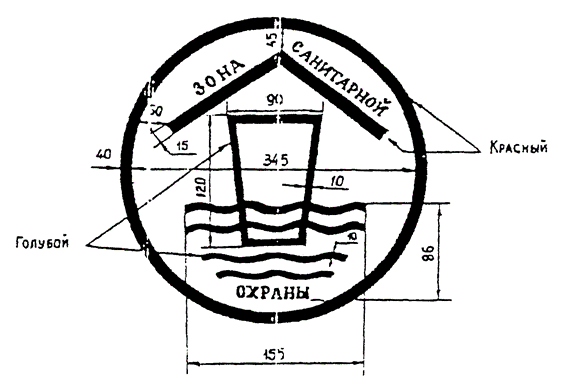 